Самое ценное у человека – это жизнь, самое ценное в жизни – здоровье! Вырастить ребенка сильным, смелым и здоровым – это главное желание не только родителей, но и педагогов МБОУ города Иркутска СОШ №319 марта 2022 года в спортивном зале нашего образовательного учреждения был организован семейный спортивный праздник «Папа, мама, я – спортивная семья».Побороться за звание самой спортивной семьи могли любые команды 2-3х классов, состоящие из трёх человек: двух взрослых (папа и мама) и одного ребёнка. Главным условием участия было наличие спортивной формы, названия команды и девиза, а также визитной карточки.В соревнованиях участвовали семьи: Романовых – 3 «а» класс, Брагинских – 3 «б» класс, Ревиных – 3 «в» класс, Тихоновых – 2 «а» класс, Татариновых – 2 «б» класс, Малковых- 2 «в» класс, Петросян – 2 «г» класс.  Капитанами команд были, конечно, дети!Программа соревнований оказалась довольно насыщенной и интересной. С первым заданием – представлением команд «Мы дружная семья!» – все справились быстро. Выступления были стихотворными и песенными. Далее участникам турнира организаторы предложили занимательные, иногда очень непростые конкурсы с бегом, лазаньем, прыжками и метанием, где команды могли проявить не только свои спортивные навыки, но и продемонстрировать дружбу, сплочённость и взаимовыручку.Все этапы этого увлекательного соревнования проходили в напряженной борьбе. Но спортивно-семейный праздник прошёл на одном дыхании. С самого начала и до последней минуты состязаний вокруг царила праздничная, приподнятая атмосфера. Зал был празднично украшен, звучала бодрая весёлая музыка. Участники соревновались, и каждый член команды стремился принести как можно больше очков в свою копилку. У кого-то это получалось лучше, у кого-то не очень, но в целом все семьи старались и выглядели очень достойно. Болельщики и зрители в свою очередь зорко следили за ходом событий и очень «громко переживали» за своих игроков. Они бурно поддерживали спортсменов заранее заготовленными плакатами, кричалками и аплодисментами.По итогам всех конкурсов третье место заняли семья Брагинских, второе место – семья Малковых. И призерами соревнований стала семья Романовых. Всем участникам праздника «Папа, мама, я – спортивная семья» были вручены утешительные сладкие призы и грамоты за активность в спортивной жизни школы. Участники и болельщики получили от соревнований отличный заряд бодрости и море положительных эмоций.Весело и интересно прошёл семейный праздник. Все остались довольны! В зале царили смех, шум и веселье. А счастливые от восторга глаза детей – лучшая награда всем организаторам турнира. Ведь ничто так не сближает педагогов, родителей и детей, как совместные праздники и развлечения.Надеемся, что эти соревнования останутся надолго в памяти ребят и их родителей. И не важно, кто стал победителем, главное, что все почувствовали атмосферу сердечности и доброжелательности, взаимного уважения и понимания. Давайте помнить о том, что преодолеть жизненные трудности будет легче, если мы будем вместе! Проведённое мероприятие доказало, что быть спортивным, здоровым и активным модно во все времена. А иметь счастливую, здоровую семью – мечта каждого человека, которую можно осуществить, если очень захотеть!Особую благодарность выражаем организатору конкурса учителю физической культуры Кавковской Людмиле Васильевне и ее команде, также классным руководителям 2-3х классов. 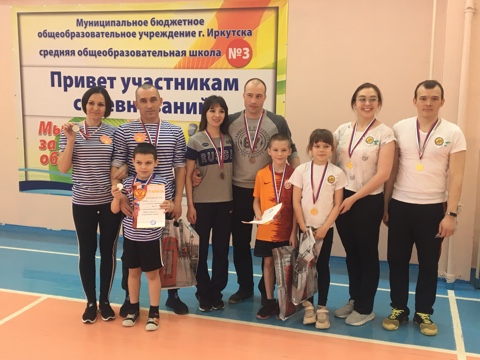 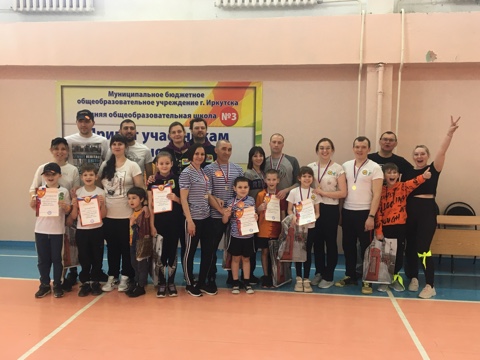 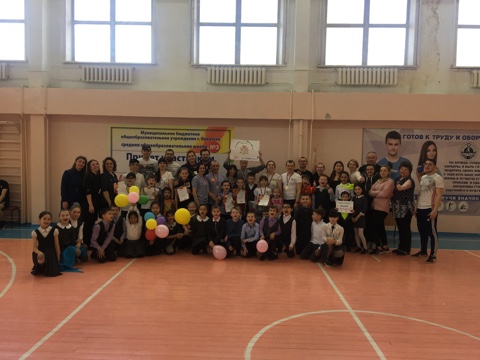 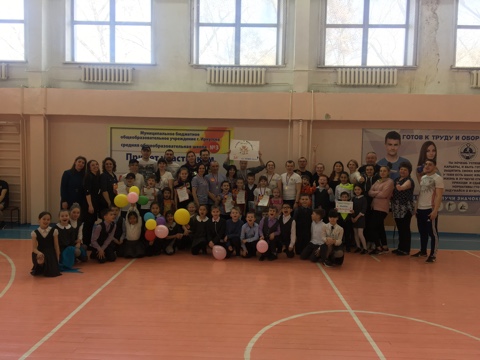 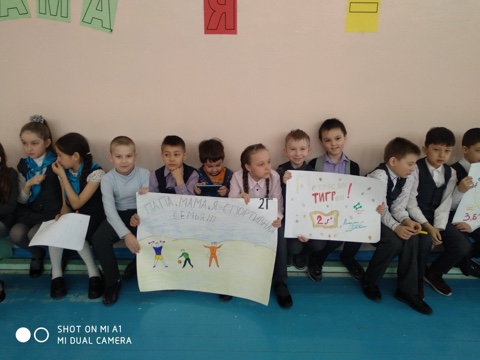 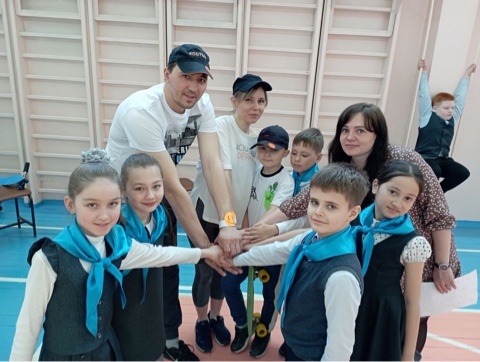 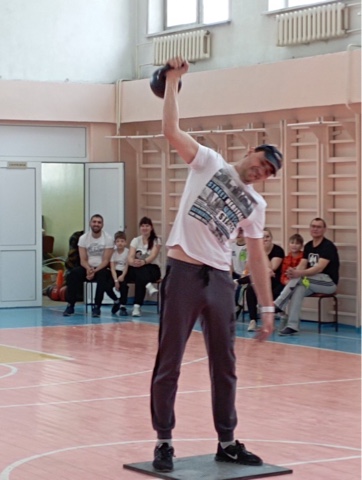 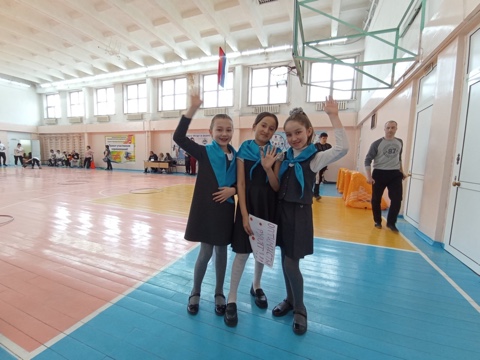 